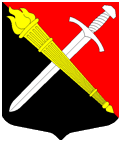 Муниципальное образование Тельмановское сельское поселение Тосненского района Ленинградской областиГЛАВА МУНИЦИПАЛЬНОГО ОБРАЗОВАНИЯР А С П О Р Я Ж Е Н И Еот «29» апреля 2021 г.						                                   № 6О проведении внеочередного заседания Совета депутатов муниципального образования Тельмановское сельское поселение Тосненского района Ленинградской области четвертого созываНа основании Федерального закона от 06.10.2003 № 131-ФЗ «Об общих принципах организации местного самоуправления в Российской Федерации», Устава муниципального образования Тельмановское сельское поселение Тосненского района Ленинградской области, регламента работы Совета депутатов муниципального образования Тельмановское сельское поселение Тосненского района Ленинградской области, утвержденного решением Совета депутатов муниципального образования Тельмановское сельское поселение Тосненского района Ленинградской области от 21.10.2020 № 182,РАСПОРЯЖАЮСЬ:1.	Утвердить проект повестки дня внеочередного заседания Совета депутатов муниципального образования Тельмановское сельское поселение Тосненского района Ленинградской области, которое состоится «13» мая  2021 года в 18 часов 00 минут по Московскому времени по адресу: Ленинградская область, Тосненский район, пос. Тельмана, д. 50, помещение администрации муниципального образования Тельмановское сельское поселение Тосненского района Ленинградской области в составе следующих вопросов:1.1. О рассмотрении представления Тосненского городского прокурора от 13.04.2021 года № 7-55-2021 об устранении нарушений законодательства в сфере противодействия коррупции»Инициатор: Тосненская городская прокуратура Ленинградской областиДокладчик: юрист аппарата совета депутатов Гордиенко В.А.1.2.  О внесении изменений в решение от 22.12.2020 г. № 187  «О бюджете муниципального образование Тельмановское сельское поселение  Тосненского района Ленинградской области на 2021 год и на плановый период 2022 и 2023 годов» (с учетом изменений, внесенных решением совета депутатов муниципального образования Тельмановское сельское поселение Тосненского района  Ленинградской  области  от  24.02.2021 г. № 200, от 20.04.2021 г. № 209)Инициатор: Глава администрации МО Приходько С.А.Докладчик: Главный бухгалтер администрации МО Клепакова С.С.1.3. Разное2. Инспектору-делопроизводителю Совета депутатов муниципального образования Тельмановское сельское поселение Тосненского района Ленинградской области обеспечить готовность материалов по повестке дня к заседанию Совета депутатов, направить проекты решений по повестке дня депутатам Совета депутатов и в Тосненскую городскую прокуратуру, проинформировать депутатов Совета депутатов о дате, месте и времени проведения заседания. Контроль исполнения распоряжения оставляю за собой.Глава муниципального образования 			                    Н.Б. Егорова